В дополнение к информации, содержащейся в Документе 3, имею честь представить Конференции, в приложении, кандидатуру:г-жи Магдалены ГАЙ (Республика Польша)на пост заместителя Генерального секретаря Международного союза электросвязи.	Д-р Хамадун И. ТУРЕ
	Генеральный секретарьПриложение: 1Республика Польша
Министр администрации и цифровизации
Михал Бони
№ DT-WWZ-0879-24/2013 Варшава, 27 августа 2013 годаЕго Превосходительству Хамадуну И. Туре
Генеральному секретарю
Международного союза электросвязиВаше Превосходительство,Республика Польша проявляет твердую приверженность реализации целей и задач, установленных Международным союзом электросвязи. Уверен, что тесное сотрудничество между Государствами – Членами МСЭ является необходимым условием, которое обеспечит возможность дальнейшего развития ИКТ во всем мире. Именно по этой причине правительство Польши придает большое значение проводимой на форумах МСЭ работе и считает крайне важным дальнейшее развитие этой организации.Пользуясь случаем, хотел бы сообщить Вашему Превосходительству, что правительство Республики Польша приняло решения относительно кандидатур Польши на предстоящей Полномочной конференции 2014 года.Имею честь сообщить Вашему Превосходительству, что Республика Польша представит кандидатуры в Совет МСЭ и на пост заместителя Генерального секретаря. Кандидатом Польши на пост заместителя Генерального секретаря является г-жа Магдалена Гай, Председатель Управления электронной связи Республики Польша.Г-жа Гай является главой этого регуляторного органа Польши с начала 2012 года. В 2009–2012 годах занимала должность заместителя Министра в Министерстве инфраструктуры и Министерстве администрации и цифровизации и отвечала за вопросы, связанные с рынком электросвязи Польши. Магдалена Гай является советником по правовым вопросам и экспертом по законодательству в сфере электросвязи, имеет отличное образование, большой опыт работы на высоких государственных должностях, а также ценный опыт международных отношений. Сыграла ведущую роль в принятии новых поправок в закон об электросвязи, содействуя развитию сетей и услуг широкополосной связи и реализации процесса перехода на цифровое вещание в Польше. Инициировала целый ряд важных видов деятельности в отрасли ИКТ в Польше, направленных на расширение охвата цифровыми технологиями и содействие участию женщин в отрасли. Обладает навыками ведения переговоров и способностью налаживать связи и достигать компромисса, которые  представляют большую ценность для Союза. Организаторские способности Магдалены Гай сыграли решающую роль в успешной организации Глобального симпозиума для регуляторных органов 2013 года, который состоялся в Польше.Продвижение выдвинутой Польшей кандидатуры г-жи Гай является одним и приоритетных направлений деятельности польской дипломатии в предстоящем году. Официальное представление кандидатур будет осуществлено в соответствии с основными текстами документов Союза.[оригинал подписан]Профессиональная деятельность Магдалены Гай В настоящее время Магдалена Гай является Председателем Управления электронных коммуникаций (UKE) – национального регуляторного органа Польши. Магдалена Гай, квалифицированный советник по правовым вопросам, эксперт по законодательству в сфере электросвязи, работает в области государственного управления более 12 лет и имеет большой опыт работы на высших государственных должностях. С самого начала ее деятельность была связана с отраслью электросвязи, и она последовательно продвигалась по служебной лестнице. С начала 2012 года она является главой регуляторного органа Польши (Управление электронных коммуникаций – UKE). В 2009–2012 годах Магдалена Гай занимала должность заместителя Госсекретаря, на которую была назначена Министром инфраструктуры и затем Министром администрации и цифровизации, и отвечала за рынок электросвязи Польши.И в министерстве, и в регуляторном органе она занималась инвестиционными барьерами в отрасли электросвязи. В результате ее работы был подготовлен и принят закон о содействии развитию сетей и услуг электросвязи, который облегчил процедуру инвестирования компаниями и местными властями в инфраструктуру электросвязи, а также усовершенствовал процесс расходования средств ЕС, предназначенных для развития сети интернет. Г-жа Гай сыграла ведущую роль в процессе цифровизации в Польше. Благодаря ее решимости и целеустремленности процесс перехода на цифровое вещание был осуществлен плавно и эффективно.  Осуществляла подготовку и реализацию национальной стратегия в данной области, подготовку проектов законодательных актов и информационных кампаний, а также курировала технический контроль, связанный в проверкой распространения сигнала DVB-T.Отвечала за подготовку и принятие поправок к законодательству Польши, которые привели его в соответствие с законодательством Европейского союза. В 2011 году отвечала также за работу Совета Европейского союза в области электросвязи в период выполнения Польшей обязанностей председателя. Г-жа Гай способствовала активизации участия Польши в деятельности МСЭ, включая проведение в 2013 году в Польше Глобального симпозиума для регуляторных органов, имевшего большой организационный успех. Это мероприятие привлекло внимание почти 700 участников из 130 стран.Кроме того, Магдалена Гай является инициатором целого ряда важных видов деятельности в отрасли ИКТ в Польше, направленных на расширение охвата цифровыми технологиями и содействие участию женщин в отрасли. Среди ее последних проектов следует подчеркнуть национальный проект "Смотрители цифровых маяков", "Девушки в ИКТ" и "Цифровая школа". В первом проекте задействовано несколько тысяч специальных учителей в области интернета, которым поручено бороться с цифровой изоляцией (создание потенциала), особенно среди людей старше 50 лет. Проект "Девушки в ИКТ" направлен на стимулирование поиска женщинами работы в отрасли ИКТ в Польше путем тесного сотрудничества с техническими университетами и компаниями в сфере ИКТ. Проект "Цифровые школы" посвящен начальным школам, и его целью является развитие навыков работы с ИКТ у учащихся и учителей (проект охватывает более 400 начальных школ в Польше).Магдалена Гай окончила факультет права в Университете имени Марии Кюри-Склодовской в Люблине. Говорит на английском, русском и польском языках. Награды и знаки отличия, врученные Магдалене Гай 1	Медаль "Заслуженный работник связи" – государственный знак отличия, вручаемый правительством за вклад в развитие коммуникаций/ электросвязи/ телевидения Польши.  2	Звание "Человек года 2012" и премия "Хрустальная антенна" конкурса "Мир СМИ", врученная на 12-м Симпозиуме "Мир электросвязи и СМИ".  3	Приз "Золотой киборг" для лидеров в области ИКТ. 4	"INFOSTAT 2012" – за вклад в развитие и принятие первой политической программы в области радиочастотного спектра в Европе. 5	Медаль за усилия в борьбе за права потребителей, по случаю 50-й годовщины защиты прав потребителей.6	"Девушки в ИКТ" – награда МСЭ, врученная на Форуме Всемирной встрече на высшем уровне по вопросам информационного общества в Женеве в 2012 году.7	Сертификат МСЭ за взнос в целевой фонд ВВУИО в 2012 году.8	Почетный диплом МОКС "ИНТЕРСПУТНИК".9	Знак отличия Национальной палаты электроники и электросвязи (KIGEiT) за долгосрочное сотрудничество и эффективное обеспечение соблюдения правил конкуренции в электросвязи.______________Полномочная конференция (ПК-14)
Пусан, 20 октября – 7 ноября 2014 г.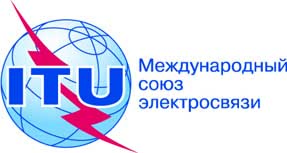 ПЛЕНАРНОЕ ЗАСЕДАНИЕДокумент 5-RПЛЕНАРНОЕ ЗАСЕДАНИЕ6 сентября 2013 годаПЛЕНАРНОЕ ЗАСЕДАНИЕОригинал:	английскийЗаписка Генерального секретаряЗаписка Генерального секретарякандидатура на пост заместителя генерального секретарякандидатура на пост заместителя генерального секретаряКандидатура на пост 
заместителя Генерального секретаря Г-жа Магдалена ГАЙ (Республика Польша)